Организации Ханты-Мансийского автономного округа - Югры, предоставляющих услуги ранней помощиБюджетное учреждение Ханты-Мансийского автономного округа – Югры «Сургутский многопрофильный реабилитационный центр для инвалидов» приглашает семьи с детьми младенческого и раннего возраста, имеющие нарушения/отклонения в развитии, нарушения поведения и психического здоровья, нуждающиеся в ранней помощи на комплексную реабилитацию.В реабилитационном центре семьи могут получить следующие услуги: социально-медицинские: водолечение (бассейн, гидромассажные ванны, циркулярный душ), физиолечение (гальванизация, магнитотерапия, электросон, электрофарез, электромиостимуляция), сухая углекислая ванна «РЕАБОКС», ингаляторий, теплолечение (кедровая фитобочка, парафинолечение), ручной массаж, лечебная гимнастика с применением Бобат-терапии, посещение галокамеры и гелиокомплекса;социально-психологические: занятия в кабинете Монтессори, песочной терапии, и в сенсорной комнате;социально-педагогические: занятия в лекотеке, логопедические занятия.В рамках технологии «Школа ухода» высококвалифицированные специалисты из сфер здравоохранения, образования и учреждений социального обслуживания проводят теоретические, практические, групповые и индивидуальные занятия (лекции, семинары, практические занятия, тренинги, беседы и т.п.) с родителями, осуществляющими уход за детьми грудного возраста и возраста до 3-х лет с доступом к обучающим видеоурокам и к информационным материалам, в том числе на сайте учреждения.Контактный телефон для консультации: (3462) 51-88-14, 51-88-06Адрес: 628433, Ханты-Мансийский автономный округ – Югра, г. Сургут,                 ул. Еловая, д.8. E-mail: SurCSON@admhmao.ruСайт учреждения:  https://nakalinke.ru/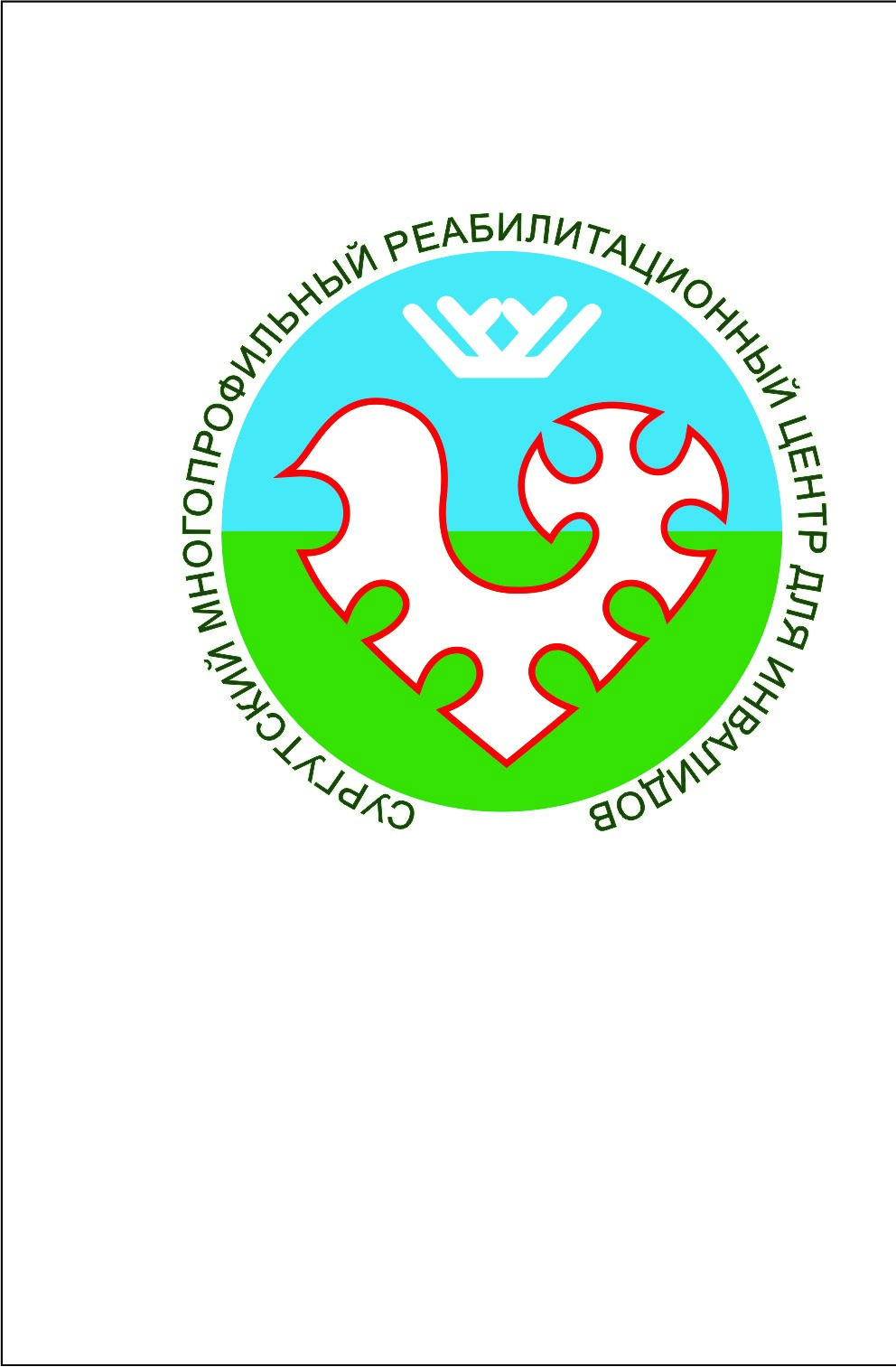    ВКонтакте: https://vk.com/nakalinke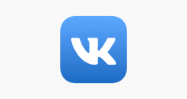   Одноклассники: https://ok.ru/gostitsson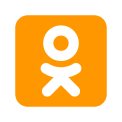 